CONTACT INFORMATION: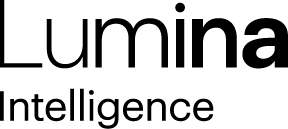 Lumina IntelligenceGiorgio Rigali07545990030Giorgio.rigali@lumina-intelligence.com19 May 2022Food and drink menus get bigger and prices rise +2.5% in Q1 2022According to data from Lumina Intelligence’s Menu Tracker, menus across the UK eating and drinking our market have grown in size and average prices have increased between February and April 2022.Food prices on menus increase +2.5% since FebruaryOn average, the price of a dish on operator menus is £6.97, +2.5% since February 2022. Coffee & sandwich shop prices have increased by +4.8% from February to April 2022, the largest rise across the market versus chain restaurants (+2.2%), pubs and bars (+3.1%) and QSR (-0.3%).Mains and sides are seeing the largest amount of inflation at +7.1% and +7.7%, respectively. The average cost of a chain restaurant main has increased by +£1.34 (+12.0%) from February-April 2022, as operators focus increases on the most commonly purchased courses.Drink prices on menus increase +1.9% since FebruaryThe price of drinks on menus has risen by +1.9% from February to April 2022, with coffee & sandwich shops implementing the largest rises.Increases are currently focused on the non-alcoholic drinks category, with operators capitalising on seasonal events including Easter and the beginning of Spring by launching more expensive drink ranges.Alcoholic drinks in pubs & bars rose in price by +2.4% in the period.Size of operator menus increase +1.8%Menus across restaurants, pubs & bars, QSR and sandwich & coffee shops have an average of 132 food and drink items, up +1.8% from February to April 2022. Pubs and bars have the largest offering across both food and drink menus (219 items on average), with large offerings of spirits, wines and burgers, up +1.4% versus February 2022. Item counts in chain restaurants have increased +5.6% to 123 and QSR +4.3% to 79. In contrast, item counts in sandwich & coffee shops has declined -2.3% to 107.Growth is being driven by drinks, as operators expand ranges to tempt consumers into purchasing drinks to boost average spend. Pubs & bars have on average 127 drink items on menus, up +0.8% from February to April 2022Commenting on the findings, Senior Insight Manager at Lumina Intelligence, Katherine Prowse, said: “Price increases are being driven by food menus overall. Operators are passing price rises on as a result of the inflation surrounding food costs from the war in Ukraine, spike in cost of fuel and supply shortages. With inflation expected to continue to rise, operators face a significant challenge around managing costs and attracting footfall, as consumers monitor their expenses as the cost of living continues to increase. Using our data, we will keeping a very close eye on this trend.”Find out more about Lumina Intelligence’s Menu Tracker here.ENDSMenu TrackerLumina Intelligence’s Menu Tracker enables you to track, compare & analyse the pricing & menu composition of 80 major UK pub, restaurant, QSR, sandwich and coffee shop operators. Updated monthly, the tool allows for in depth analysis of:Brand menusMenu price inflationDietary requirementsNPDIngredientsAbout Lumina IntelligenceLumina Intelligence inspires the global food and drink sector with deep, actionable insights powered by the world’s best analytics technology. Our products and services are used by the major brands and organisations in these fast moving and growing markets to support business planning, strategic marketing and new product development. With offices in London, Chicago, Montpellier, and Singapore, and local on the ground analysts across our businesses, you can trust our market knowledge. We are committed to providing all our customers with up to date accurate information to support critical decision making. Combining the expertise and experience of HIM, MCA Insight and Lumina Intelligence, we are the experts in market and consumer insight across the food & drink and nutrition markets. https://www.lumina-intelligence.com/